2016 YILI STAJ BAŞVURULARI HAKKINDA DUYURU
    
        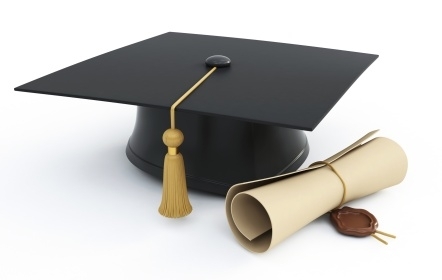 1) 2016 Yılı Staj Başvuruları Başladı3308 sayılı Mesleki Eğitim Kanunu kapsamında Halen bir yükseköğrenim programında öğrenim gören ve 2016 yılı yaz dönemi stajını İl Gıda, Tarım ve Hayvancılık Müdürlüğümüzde yapmak isteyen öğrenciler için Staj başvuruları başlamış olup, Üniversitelerin Kurumumuzun hizmet alanı ile ilgili bölümlerinden birinde öğrenim gören öğrencilerin müracaatları kabul edilecektir. 2016 yılında stajını yapmak üzere müracaatta bulunmak isteyen öğrencilerin bir dilekçe ile İl Müdürlüğümüz İdari ve Mali İşler Şube Müdürlüğü Staj Birimine aşağıdaki belgelerle birlikte 01 Ocak 2016 - 30 Nisan 2016 tarihleri arasında başvurmaları gerekmektedir. 2) Başvurusu kabul edilenlerden kayıt esnasında istenecek belgeler- Fotoğraflı Öğrenci Belgesi aslı- Okulun staj yazısı (Zorunlu staj formu)- Kimlik fotokopisi- SGK sigortalı işe giriş bildirgesi (Sigorta Yazısı)- Staj değerlendirme formu- Banka İBAN  NoNot: Posta ile yapılan başvurulur kabul edilmemektedir.​​Ayrıntılı bilgi için;Aksaray İl Gıda Tarım ve Hayvancılık MüdürlüğüİMİ Şube Müd. Staj BirimiTlf: 0382 217 22 07  (Dahili-204)